KSIĘGA REJESTROWA INSTYTUCJI KULTURY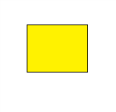 - wpis nieaktualnyNumer wpisu do rejestru: 1Dział I – Oznaczenie instytucji kultury: Gminna Biblioteka Publiczna w CiepłowodachDział I – Oznaczenie instytucji kultury: Gminna Biblioteka Publiczna w CiepłowodachDział I – Oznaczenie instytucji kultury: Gminna Biblioteka Publiczna w CiepłowodachDział I – Oznaczenie instytucji kultury: Gminna Biblioteka Publiczna w CiepłowodachDział I – Oznaczenie instytucji kultury: Gminna Biblioteka Publiczna w CiepłowodachDział I – Oznaczenie instytucji kultury: Gminna Biblioteka Publiczna w CiepłowodachDział I – Oznaczenie instytucji kultury: Gminna Biblioteka Publiczna w CiepłowodachDział I – Oznaczenie instytucji kultury: Gminna Biblioteka Publiczna w CiepłowodachDział I – Oznaczenie instytucji kultury: Gminna Biblioteka Publiczna w CiepłowodachDział I – Oznaczenie instytucji kultury: Gminna Biblioteka Publiczna w Ciepłowodach12345678910Numer kolejny wpisuData wpisu, daty kolejnych zmianPełna i skrócona nazwa instytucji kulturyPrzedmiot działalności instytucji kulturySiedziba i adres instytucji kulturyOznaczenie organizatora i aktu o utworzeniu instytucji kulturyNazwa podmiotu, z którym organizator wspólnie prowadzi instytucję kulturyCyfrowy identyfikator instytucji kultury nadany w systemie informacji statystycznejUwagiImię i nazwisko pełnomocnika organizatora dokonującego wpisu102.01.2001Gminna Biblioteka Publiczna w CiepłowodachUpowszechnianie kultury i czytelnictwaul. Plac Mickiewicza 2Organizator: Gmina CiepłowodyAkt o utworzeniu instytucji kultury:Uchwała Rady Gminy CiepłowodyNr 127/XX/2000 z dnia 15.12.2000890522605Wójt Gminy CiepłowodyJan Bajtek228.10.2014ul. Szkolna 257-211 Ciepłowody„312.04.2017 Wójt Gminy CiepłowodyŁukasz Białkowski- data powołania 16.11.2014 r. Dział II – Organizacja instytucji kultury: Gminna Biblioteka Publiczna w CiepłowodachDział II – Organizacja instytucji kultury: Gminna Biblioteka Publiczna w CiepłowodachDział II – Organizacja instytucji kultury: Gminna Biblioteka Publiczna w CiepłowodachDział II – Organizacja instytucji kultury: Gminna Biblioteka Publiczna w CiepłowodachDział II – Organizacja instytucji kultury: Gminna Biblioteka Publiczna w CiepłowodachDział II – Organizacja instytucji kultury: Gminna Biblioteka Publiczna w CiepłowodachDział II – Organizacja instytucji kultury: Gminna Biblioteka Publiczna w CiepłowodachDział II – Organizacja instytucji kultury: Gminna Biblioteka Publiczna w CiepłowodachDział II – Organizacja instytucji kultury: Gminna Biblioteka Publiczna w CiepłowodachDział II – Organizacja instytucji kultury: Gminna Biblioteka Publiczna w CiepłowodachDział II – Organizacja instytucji kultury: Gminna Biblioteka Publiczna w CiepłowodachDział II – Organizacja instytucji kultury: Gminna Biblioteka Publiczna w CiepłowodachDział II – Organizacja instytucji kultury: Gminna Biblioteka Publiczna w CiepłowodachDział II – Organizacja instytucji kultury: Gminna Biblioteka Publiczna w Ciepłowodach11223455667788Numer kolejny wpisuNumer kolejny wpisuData wpisu, daty kolejnych zmianData wpisu, daty kolejnych zmianInformacja o złożeniu do rejestru statutuImię i nazwisko dyrektora instytucji kultury i jego zastępców lub oznaczenie osoby fizycznej lub prawnej, której powierzono zarządzanie instytucją kulturyImiona i nazwiska pełnomocników instytucji kultury uprawnionych do dokonywania czynności prawnych w imieniu instytucji oraz zakres ich upoważnieńImiona i nazwiska pełnomocników instytucji kultury uprawnionych do dokonywania czynności prawnych w imieniu instytucji oraz zakres ich upoważnieńNazwa oraz siedziba wyodrębnionych jednostek organizacyjnych instytucji kultury i ich cyfrowe identyfikatory nadane w systemie informacji statystycznejNazwa oraz siedziba wyodrębnionych jednostek organizacyjnych instytucji kultury i ich cyfrowe identyfikatory nadane w systemie informacji statystycznejUwagiUwagiImię i nazwisko pełnomocnika organizatora dokonującego wpisuImię i nazwisko pełnomocnika organizatora dokonującego wpisu1102.01.200102.01.2001Dyrektor Irena SkoczylasDyrektor kieruje bieżącą działalnością oraz reprezentuje Bibliotekę na zewnątrz, zarządza majątkiem Biblioteki, zatrudnia i zwalnia pracowników, ustanawia i odwołuje pełnomocnictwa, wydaje zarządzenia, instrukcje, polecenia służbowe, ustala roczny plan działalności oraz roczny plan finansowy, sporządza roczne sprawozdanie z działalności, występuje, w zależności od potrzeb, z wnioskami o udzielenie dotacji na realizację zadań objętych mecenatem państwa i na dofinansowanie bieżących zadań własnych. Dyrektor kieruje bieżącą działalnością oraz reprezentuje Bibliotekę na zewnątrz, zarządza majątkiem Biblioteki, zatrudnia i zwalnia pracowników, ustanawia i odwołuje pełnomocnictwa, wydaje zarządzenia, instrukcje, polecenia służbowe, ustala roczny plan działalności oraz roczny plan finansowy, sporządza roczne sprawozdanie z działalności, występuje, w zależności od potrzeb, z wnioskami o udzielenie dotacji na realizację zadań objętych mecenatem państwa i na dofinansowanie bieżących zadań własnych. Wójt Gminy Ciepłowody Jan BajtekWójt Gminy Ciepłowody Jan Bajtek2230.09.201530.09.2015BibliotekarzIwona MałozięćZarządzenie Nr 86/15 Wójta Gminy Ciepłowody z dnia 24.09.2015 r.Upoważnienie do:- kierowania bieżącymi sprawami Gminnej Biblioteki Publicznej,- reprezentowania Gminnej Biblioteki Publicznej na zewnątrz,- podpisywania wszelkich dokumentów dotyczących działalności Gminnej Biblioteki Publicznej,- podpisywania dokumentów finansowo księgowych związanych z funkcjonowaniem Gminnej Biblioteki Publicznej,- składania oświadczeń woli w imieniu Gminnej Biblioteki Publicznej oraz zawierania umów cywilnoprawnych.Zarządzenie Nr 86/15 Wójta Gminy Ciepłowody z dnia 24.09.2015 r.Upoważnienie do:- kierowania bieżącymi sprawami Gminnej Biblioteki Publicznej,- reprezentowania Gminnej Biblioteki Publicznej na zewnątrz,- podpisywania wszelkich dokumentów dotyczących działalności Gminnej Biblioteki Publicznej,- podpisywania dokumentów finansowo księgowych związanych z funkcjonowaniem Gminnej Biblioteki Publicznej,- składania oświadczeń woli w imieniu Gminnej Biblioteki Publicznej oraz zawierania umów cywilnoprawnych.Wójt Gminy Ciepłowody Łukasz Białkowski Wójt Gminy Ciepłowody Łukasz Białkowski 3312.04.201712.04.2017Zarządzenie Nr 82/15 Wójta Gminy Ciepłowody z dnia 18.09.2015r. w sprawie odwołania Dyrektora Instytucji Kultury Gminnej Biblioteki Publicznej w Ciepłowodach Zarządzenie Nr 82/15 Wójta Gminy Ciepłowody z dnia 18.09.2015r. w sprawie odwołania Dyrektora Instytucji Kultury Gminnej Biblioteki Publicznej w Ciepłowodach „„Dział III – Mienie instytucji kultury: Gminna Biblioteka Publiczna w CiepłowodachDział III – Mienie instytucji kultury: Gminna Biblioteka Publiczna w CiepłowodachDział III – Mienie instytucji kultury: Gminna Biblioteka Publiczna w CiepłowodachDział III – Mienie instytucji kultury: Gminna Biblioteka Publiczna w CiepłowodachDział III – Mienie instytucji kultury: Gminna Biblioteka Publiczna w CiepłowodachDział III – Mienie instytucji kultury: Gminna Biblioteka Publiczna w CiepłowodachDział III – Mienie instytucji kultury: Gminna Biblioteka Publiczna w CiepłowodachDział III – Mienie instytucji kultury: Gminna Biblioteka Publiczna w CiepłowodachDział III – Mienie instytucji kultury: Gminna Biblioteka Publiczna w CiepłowodachDział III – Mienie instytucji kultury: Gminna Biblioteka Publiczna w Ciepłowodach112233445566Numer kolejny wpisuNumer kolejny wpisuData wpisu, daty kolejnych zmianData wpisu, daty kolejnych zmianInformacja o złożeniu do rejestru rocznego sprawozdania finansowegoInformacja o złożeniu do rejestru rocznego sprawozdania finansowegoInformacja o obciążeniu środków trwałych instytucji kultury ograniczonymi prawami rzeczowymiInformacja o obciążeniu środków trwałych instytucji kultury ograniczonymi prawami rzeczowymiUwagiUwagiImię i nazwisko pełnomocnika organizatora dokonującego wpisuImię i nazwisko pełnomocnika organizatora dokonującego wpisu1128.10.201428.10.2014Bilans za 2008 r. złożono27.02.2009 r.Bilans za 2008 r. złożono27.02.2009 r.Wójt Gminy Ciepłowody Jan BajtekWójt Gminy Ciepłowody Jan Bajtek2228.10.201428.10.2014Bilans za 2009 r. złożono19.03.2010 r.Bilans za 2009 r. złożono19.03.2010 r.„„3328.10.201428.10.2014Bilans za 2010 r. złożono 14.03.2011 r.Bilans za 2010 r. złożono 14.03.2011 r.„„4428.10.201428.10.2014Bilans za 2011 r. złożono 14.03.2012 r.Bilans za 2011 r. złożono 14.03.2012 r.„„5528.10.201428.10.2014Bilans za 2012 r. złożono 22.05.2013 r. (po korekcie)Bilans za 2012 r. złożono 22.05.2013 r. (po korekcie)„„6628.10.201428.10.2014Bilans za 2013 r. złożono 24.03.2014 r.Bilans za 2013 r. złożono 24.03.2014 r.„„7726.06.2015 26.06.2015 Bilans za 2014 r. złożono 23.03.2015 r.Bilans za 2014 r. złożono 23.03.2015 r.Wójt Gminy CiepłowodyŁukasz BiałkowskiWójt Gminy CiepłowodyŁukasz Białkowski8820.06.201620.06.2016Bilans za 2015 r. złożono 29.03.2016 r.Bilans za 2015 r. złożono 29.03.2016 r.„„9910.04.201710.04.2017Bilans za 2016 r. złożono 21.03.2017 r. Bilans za 2016 r. złożono 21.03.2017 r. „„101004.04.201804.04.2018Bilans za 2017 r. złożono23.03.2018 r. Bilans za 2017 r. złożono23.03.2018 r. „„111101.04.201901.04.2019Bilans za 2018 r. złożono 25.03.2019 r.Bilans za 2018 r. złożono 25.03.2019 r.Dział IV – Połączenie, podział i likwidacja instytucji kultury: Gminna Biblioteka Publiczna w CiepłowodachDział IV – Połączenie, podział i likwidacja instytucji kultury: Gminna Biblioteka Publiczna w CiepłowodachDział IV – Połączenie, podział i likwidacja instytucji kultury: Gminna Biblioteka Publiczna w CiepłowodachDział IV – Połączenie, podział i likwidacja instytucji kultury: Gminna Biblioteka Publiczna w CiepłowodachDział IV – Połączenie, podział i likwidacja instytucji kultury: Gminna Biblioteka Publiczna w CiepłowodachDział IV – Połączenie, podział i likwidacja instytucji kultury: Gminna Biblioteka Publiczna w Ciepłowodach123456Numer kolejny wpisuData wpisu, daty kolejnych zmianInformacja o połączeniu, podziale lub likwidacji instytucji kulturyImię i nazwisko likwidatoraUwagiImię i nazwisko pełnomocnika organizatora dokonującego wpisu